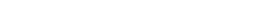 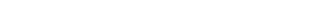 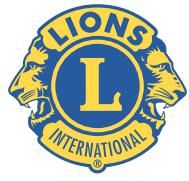 William G. Hansen Youth of the Year Award 
	Application Form The Lions Club of Haddonfield is seeking nominations for its annual William G. Hansen Youth of the Year Award. You can nominate a high school student (or yourself) who lives in Haddonfield or attends Haddonfield High School and is dedicated and active as a volunteer in the community and in his or her school. We are looking for a student who demonstrates strong leadership skills, spends time volunteering, has empathy and is dedicated to helping others. Please return this form to Ellen Ragone (ellensragone@gmail.com) no later than Friday, December 22, 2023. Or you may mail it to: Haddonfield Public Library, Attn: Heather Lacy, 60 N. Haddon Avenue, Haddonfield, NJ 08033,.The award comes with a plaque and a cash prize. It will be presented on Saturday, January 20, 2024, at the annual Lions Club Mayor’s Breakfast which will be held at Tavistock Country Club. The winners, who will be chosen by the Lions YOTY Award Committee, will be informed before the presentation. Name of Nominator (if not self): ______________________________________________________________________ 
Contact Information for Nominator:___________________________________________________________________ 
Name of Nominee and contact information: ____________________________________________________________ 
Where Nominee Attends School and Current Grade: ____________________________________________________ 
What activities does the nominee, participate in that make this person a candidate for the award? _________________________________________________________________________________________________ 
_________________________________________________________________________________________________ 
_________________________________________________________________________________________________ 
_________________________________________________________________________________________________ 
_________________________________________________________________________________________________ Please state why you think this person should be Youth of the Year. _________________________________________________________________________________________________ 
_________________________________________________________________________________________________ 
_________________________________________________________________________________________________ 
_________________________________________________________________________________________________ 
_________________________________________________________________________________________________ Please give use any other information that might be helpful - family life, interests, future plans. _________________________________________________________________________________________________ 
_________________________________________________________________________________________________ 
_________________________________________________________________________________________________ 
_________________________________________________________________________________________________ 
_________________________________________________________________________________________________ Thank you. Please email Ellen Ragone if you have questions. 